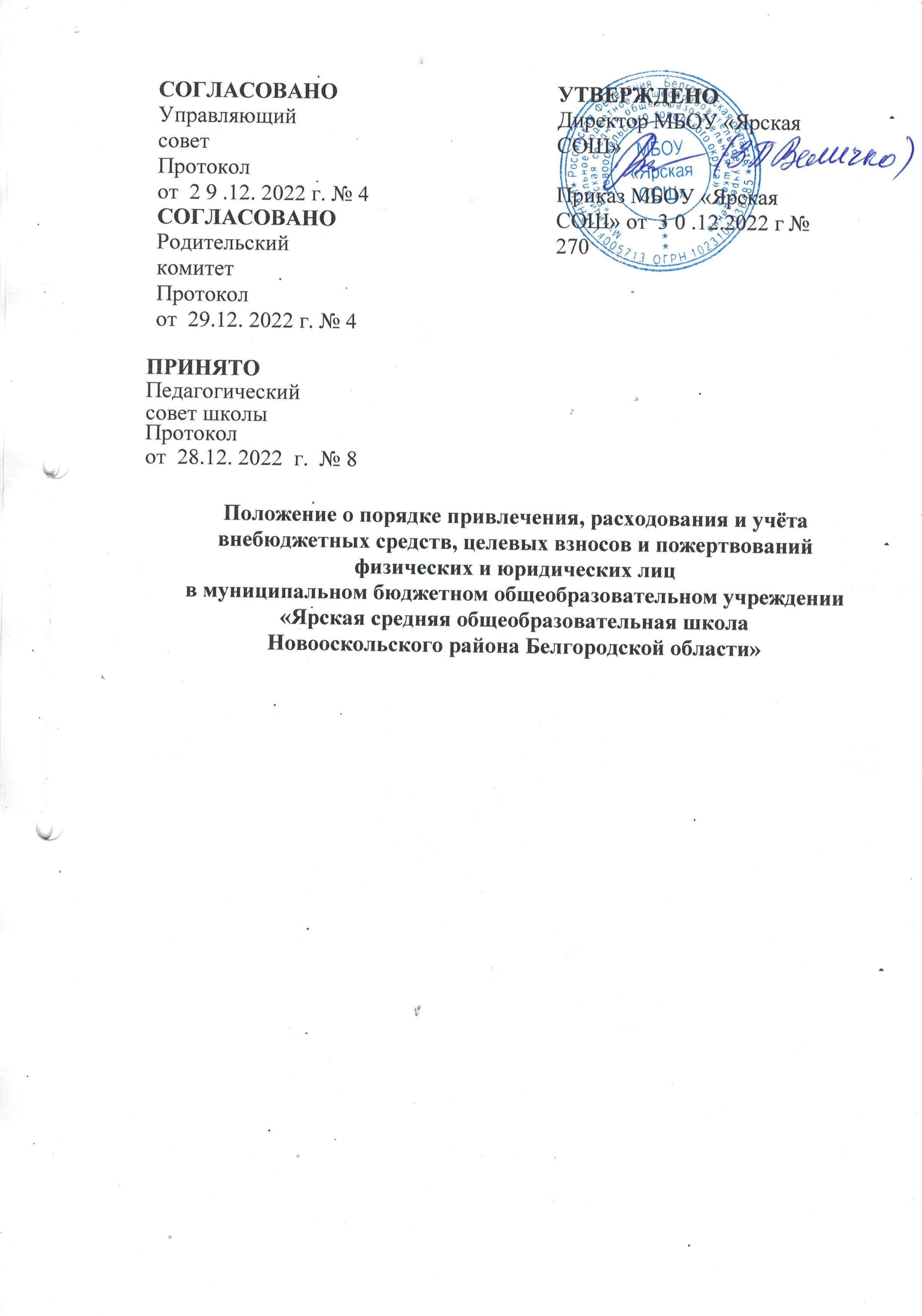 Общие положенияНастоящее положение разработано в соответствии с Гражданским кодексом Российской Федерации, Налоговым кодексом Российской Федерации, Бюджетным кодексом Российской Федерации, Федеральным законом от 29.12.2012 г. № 273-ФЗ «Об образовании в Российской Федерации», Федеральным законом от 12.01.1996 г. № 7 - ФЗ «О некоммерческих организациях», Федеральным законом от 06.12.2011 г. № 402-ФЗ «О бухгалтерском учете», Федеральным законом от 11.08.1995 г. № 135-ФЗ «О благотворительной деятельности и благотворительных организациях», Уставом учреждения.Настоящее положение разработано с целью:создания дополнительных условий для развития МБОУ «Ярская СОШ» (далее по тексту – учреждение), в том числе совершенствования материально-технической базы, обеспечивающей воспитательно- образовательный процесс, организации отдыха и досуга детей в учреждении;правовой защиты участников воспитательно-образовательного процесса в учреждении и оказания практической помощи руководителю учреждения, осуществляющего привлечение целевых взносов, добровольных пожертвований и иной поддержки.Основным источником финансирования учреждений является бюджет  Новооскольского городского округа, Белгородской области, федеральное финансирование.Источники финансирования образовательного учреждения, предусмотренные настоящим положением, являются дополнительными к основному источнику. Привлечение учреждением дополнительных источников финансирования не влечет за собой сокращения объемов финансирования учреждения из вышеуказанных бюджетов.Дополнительная поддержка учреждению оказывается в следующих формах:добровольные пожертвования;целевые взносы;безвозмездное выполнение работ, предоставление услуг (безвозмездная помощь).Основным принципом привлечения дополнительной поддержки учреждению является добровольность ее внесения физическими и юридическими лицами, в том числе родителями (законными представителями).Основные понятияВ рамках настоящего положения используются следующие понятия и термины:Законные представители - родители, усыновители, опекуны, попечители детей, посещающих учреждение.Целевые взносы - добровольная передача юридическими или физическими лицами (в том числе законными представителями) денежных средств, которые должны быть использованы по объявленному (целевому) назначению. В контексте данного положения целевое назначение - развитие образовательного учреждения.Добровольное пожертвование - дарение вещи (включая деньги, ценные бумаги) или права в общеполезных целях. В контексте данного положения общеполезная цель – развитие учреждения.Жертвователь - юридическое или физическое лицо (в том числе законные представители), осуществляющее добровольное пожертвование.Одаряемый - образовательное учреждение, принимающее целевые взносы и добровольные пожертвования от жертвователей. В настоящем положении понятия «одаряемый» и «учреждение» используются в равных значениях.Безвозмездная помощь (содействие) - выполняемые для учреждения работы и оказываемые услуги в качестве помощи (содействия) на безвозмездной основе юридическими и физическими лицами.Цели и задачи.Добровольные пожертвования физических и юридических лиц привлекаются учреждением в целях обеспечения уставной деятельности.Если цели добровольного пожертвования не определены, то они по решению Управляющего совета школы используются на:реализацию концепции развития учреждения:реализацию образовательных программ учреждения;улучшение материально- технического обеспечения учреждения; организацию воспитательного и образовательного процесса в учреждении;проведение оздоровительных мероприятий;эстетического оформления помещений, благоустройство территории, содержание и обслуживание множительной техники, обеспечение безопасности и др.;уплату штрафов (в т. ч. административных), пеней (в т. ч. за несвоевременную уплату налогов/сборов), а также штрафов по актам контролирующих органов и должностных лиц.Порядок привлечения целевых взносов и добровольных пожертвованийПорядок привлечения добровольных пожертвований и целевых взносов для нужд учреждения относится к компетенции учреждения.На принятие добровольных пожертвований от юридических и физических лиц не требуется разрешения и согласия учредителя.Целевые взносы и добровольные пожертвования в виде денежных средств зачисляются на лицевой внебюджетный счет учреждения в безналичной форме расчетов или вносятся в кассу учреждения.Привлечение целевых взносов может иметь своей целью приобретение необходимого учреждению имущества, развитие и укрепление материально-технической базы учреждения, охрану жизни и здоровья, обеспечение безопасности детей в период воспитательно-образовательного процесса либо решение иных задач, не противоречащих уставной деятельности учреждения и действующему законодательству Российской Федерации.Администрация учреждения в лице уполномоченных работников (директора, педагогических работников и других) вправе обратиться за оказанием помощи учреждению как в устной (на родительском собрании, в частной беседе), так и в письменной (в виде объявления, письма) форме. При обращении за оказанием помощи учреждение обязано проинформировать физическое или юридическое лицо о целях привлечения помощи (укрепление материальной базы, проведение мероприятий для детей и т.д.). Обращение должно  сопровождаться отчетными материалами, коммерческими предложениями, обосновывающими правомерность обращения. При внесении целевых взносов жертвователи (законные представители) в письменной форме оформляют договор пожертвования денежных средств учреждению на определенные цели (целевые взносы).Добровольные пожертвования учреждению могут осуществляться юридическими и физическими лицами, в том числе законными представителями.При внесении добровольных пожертвований жертвователь вправе указать целевое назначение вносимого им пожертвования, заключив договор пожертвования имущества.Добровольное	пожертвование	может	быть	совершено	устно,	за исключением случаев, предусмотренных пунктами 2 и 3 статьи 574 ГК РФ.Запрещение дарения и ограничения дарения регламентируется статьями 575 и 576 ГК РФ.Руководитель учреждения организует с помощью бухгалтерии раздельный бухгалтерский учет целевых взносов и добровольных пожертвований в соответствии с требованиями бюджетного и налогового законодательства.Целевые взносы и добровольные пожертвования в виде материальных ценностей передаются по договору и актам приема-передачи и подписываются руководителем учреждения и жертвователем.Порядок привлечения безвозмездной помощи (содействие).В рамках настоящего положения жертвователь может оказывать учреждению поддержку в виде безвозмездной помощи (содействие), а именно выполнять для учреждения работы и оказывать услуги в качестве помощи (содействия) на безвозмездной основе (далее – оказание безвозмездной помощи).Ведение бухгалтерского и налогового учета целевых взносов и добровольных пожертвований.Учреждение ведет через бухгалтерию обособленный раздельный бухгалтерский и налоговый учет всех операций целевых взносов и добровольных пожертвований, для использования которых установлено определенное назначение.Все хозяйственные операции оформляются при наличии первичных учетных документов, сформированных в соответствии с требования федерального закона о бухгалтерском учете.При безналичном поступлении денежных средств бухгалтер бухгалтерии, приходует их на основании банковской выписки и прилагаемого платежного документа (квитанция, реестр платежей). При наличных поступлениях целевые взносы и добровольные пожертвования жертвователи вносят на лицевой счет учреждения через кассу бухгалтерии.Налоговый учет в учреждении ведется в бухгалтерии с обязательным предоставлением отчета о целевом использовании имущества (в том числе денежных средств), работ, услуг, полученных в рамках пожертвования, целевых поступлений, в составе налоговой декларации по налогу на прибыль. Сведения налоговой декларации должны соответствовать данным налоговых регистров, утвержденных учетной политикой учреждения.В платежном документе в графе «назначение платежа пожертвования по договору №… от… ». В случае указания иных назначений в платежном документе сумма пожертвования облагается налогом в соответствии с налоговым законодательством.Отчетность по целевым взносам и добровольным пожертвованиям.Учреждение обязано на собраниях родителей в установленные сроки и форме, но не реже одного раза в год, публично отчитываться перед жертвователями, в том числе законными представителями, о направлениях использования и израсходованных суммах целевых взносов и добровольных пожертвований. Отчет должен содержать достоверную и полную информацию в доступной и наглядной форме. Для ознакомления с отчетом наибольшего числа жертвователей отчет может быть размещен по группам на информационных стендах учреждения и в обязательном порядке на официальном сайте учреждения.Ответственность.Руководитель учреждения несет персональную ответственность за соблюдение порядка привлечения дополнительной поддержки, в том числе за привлечением и использованием целевых взносов, добровольных пожертвований в соответствии с настоящим положением и действующим законодательством.Особые положенияЗапрещается отказывать законным представителям в приеме детей в учреждение или исключать из него из-за невозможности или нежелания законных представителей вносить целевые взносы, добровольные пожертвования.Запрещается принуждение со стороны работников учреждений к внесению законными представителями целевых взносов, добровольных пожертвований.Запрещается сбор целевых взносов и добровольных пожертвований в виде наличных денежных средств работниками учреждения.